前三季度新设民营企业、个体工商户数量双双两位数增长——经营主体回暖势头明显市场监管总局11月14日发布的数据显示，前三季度，新设民营企业、个体工商户数量双双实现两位数增长，展现出中国经济强大的韧性与活力；同时，新设外商投资企业稳步回升，中国市场的机遇和机会依然吸引着全球投资者。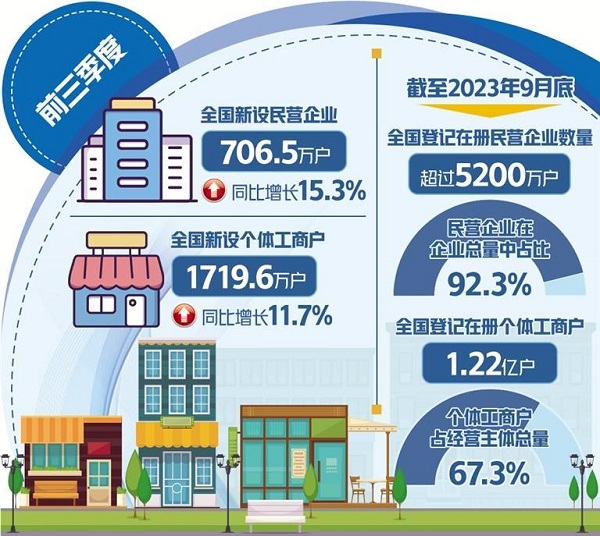 发展韧性显现随着党中央支持民营经济发展的一系列重大决策部署落实落地，我国民营企业发展环境持续优化，发展趋势向好。前三季度，全国新设民营企业706.5万户，同比增长15.3%。截至今年9月底，全国登记在册民营企业数量超过5200万户，民营企业在企业总量中的占比达到92.3%。从区域来看，中西部地区民营经济正在奋起直追。前三季度，中部地区新设民营企业176.6万户，同比增长16.0%；西部地区新设民营企业149.0万户，同比增长23.3%，增速高于东部地区和东北地区。同时，民营企业产业结构不断优化。前三季度，第一、二、三产业新设民营企业分别为28.4万户、111.6万户、566.5万户，第三产业占比超过八成。民生行业持续快速发展，“住宿和餐饮业”“租赁和商务服务业”“批发和零售业”新设民营企业增速分别达到40.3%、23.1%和17.4%。前三季度，新设“四新”经济民营企业300.4万户，占同期新设企业总量的四成。截至9月底，我国“四新”经济民营企业已经超过2087.3万户，新经济新业态保持强劲发展态势。国家市场监督管理总局副局长柳军表示，我国依法规范和引导资本健康发展，为各类经营主体投资创业营造良好环境，激发各类经营主体活力。今年以来，依法查处滥用行政权力排除限制竞争案件13起，开展行政性垄断执法约谈8次。深入实施公平竞争审查制度，今年以来，全国共审查增量政策措施16.38万件，清除各类存量政策措施45.2万件，废止、修订妨碍统一市场和公平竞争的政策措施2万多件。此外，监管部门还完善涉企收费行为的监管办法，分领域制定了涉企收费执法指南，完善治理的长效机制，积极破除根源性、深层次的违规收费问题。行业迅速回暖前三季度，全国新设个体工商户1719.6万户，同比增长11.7%。截至今年9月底，全国登记在册个体工商户已达1.22亿户，占经营主体总量的67.3%。随着个体工商户的发展壮大，今年以来，全国已有超过7万户个体工商户成功转型升级为企业。从行业来看，个体工商户服务民生，相关行业回暖迅速。前三季度，新设个体工商户数量百万级以上的行业主要有批发零售、住宿餐饮、农林牧渔和居民服务业，分别为889.5万户、251.6万户、136.3万户、134.1万户。信息传输、软件和信息技术服务业，文化、体育和娱乐业，科学研究和技术服务业新设个体工商户增速较快，同比分别增长68.4%、53.1%、41.1%。同期，新设“四新”经济个体工商户657.4万户，较去年同期增长16.4%。开展网络直播、微商电商等线上经营的个体工商户占比较今年初提升了5.7个百分点。“个体工商户和小微企业在稳增长、促就业、惠民生等方面发挥着重要作用。”柳军表示，今年以来，市场监管总局认真贯彻落实《促进个体工商户发展条例》，完善各项配套的制度措施，建立总局与个体工商户常态化沟通交流机制。指导各地做好个体工商户经营者变更登记，积极探索“个转企”的便利化措施。在12个省份先行先试推行个体工商户分型分类精准帮扶政策，完善“名特优新”个体工商户选拔机制和激励扶持措施。今年7月份，市场监管部门还会同国家发展改革委、工业和信息化部等13个部门开展第二届“全国个体工商户服务月”活动，为个体工商户发展营造良好环境。目前，“全国个体私营经济发展服务网”提供了划型验证、政策宣传、技能培训、金融支持等各项服务。信心稳步恢复今年以来，外商投资企业信心不断恢复，新设外商投资企业持续向好。截至2023年9月底，全国登记在册外商投资企业68.4万户，较去年底增加1.5%。增幅虽然不大，但外资企业信心恢复的步伐却很稳。前三季度，全国共新设外商投资企业46586户，超过疫情前同期水平。尤其9月单月，新设外商投资企业超过6600户，向好势头明显。从行业看，服务业对外资企业吸引力最大。前三季度，全国新设服务业外商投资企业43193户，同比增长32.6%。其中，住宿餐饮、批发零售、商务租赁、科学研究和技术服务等行业新设外商投资企业同比分别增长47.0%、41.9%、33.2%、18.6%。中国产业升级转型，也为外资企业提供了商业机会。前三季度，新设高技术服务业外商投资企业9677户，同比增长11.7%，同样保持了较高增速。从来源地看，前三季度，韩国、美国、日本仍是位居前列的新设外商投资法人企业的外资来源地。新设外商投资企业数量同比增长较快的来源地主要包括俄罗斯、巴西、加拿大、澳大利亚等国。新老朋友纷至沓来，说明中国市场的机遇和机会依然吸引着全球投资者。新设外商投资企业的稳步向好，为我国经济的高质量发展提供了有力支持。